MONITORING LEARNER'S PROGRESSGRADE 4 2020 ENGLISH LANGUAGEName…………………………………………………………………………………………………………………………………………..School name …………………………………………………………………………………………………The teacher to fill the grid below after marking the learner's workTEACHER'S SCORING GUIDE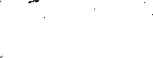 The grid below is to be filled by the teacher after marking the learner's work.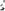 Fill in the missing letters to complete the wordsK_ yBr_ _kF_ _thC_ _kD_shFill the blank spaces with the correct answer from the brackets belowOne day, hare (a) __________ hyena were (b)________ their way to the (c) ___________. They (d) _________ across mother leopard (e) ______ was very (f) __________ and could not even (g) _________ them. As good (h) ________, they (i)__________ to take her to the (j) _________ to get (k)________. At the (l) ______, they met a (m) ______ who served them well (facility, decided, and, doctor, market, treatment, greet sick, Samaritans, who, an, hospital, come)Construct sentences using the following wordsFootball ________________________________________Jump ___________________________________________Sick ___________________________________________Forgive ________________________________________School __________________________________________Use the articles ‘the’, ‘a’ and ‘an’ to complete the following sentencesI am _____ best pupil in our classMy father is _______ pilotI enjoyed eating _______ orangeOur school is _____ largest in our zoneJohn likes playing with _______ umbrellaWrite the opposite of the underlined wordsAnn likes laughing all the time___________She enjoys running to school____________I saw our teacher walking to school_____________Stars are higher than clouds______________It was a big camel crossing the road______________Insert the correct form of the verbs in the following sentencesMy mother ________ (were, was) cooking yesterdayWe _______ (go, went) to school on Sunday last weekThey like to _______ (sung, sing) every eveningShe will _________ (arrived, arrive) tomorrow next weekThey are fond of ___________ (playing, play) in classRead the story and answer the questions that followAs John was going home from school, he witnessed an accident on the way then immediately reported the incident to the nearby police station. The police officers arrived at the scene and rescued the people involved was John coming from when he witnessed the accident?________________________Who came to aid of people involved in the accident?________________________Level 1Level 2Level 2Level 3Level 4Task A.Task A.Task B.Task B.Task C.Task C.Task D.Task D.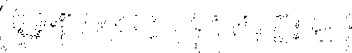 Task E.Task E.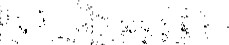 Task F.Task F.Task G